Почвенная фреза для каменистой земли – серия 2FSU/2FSD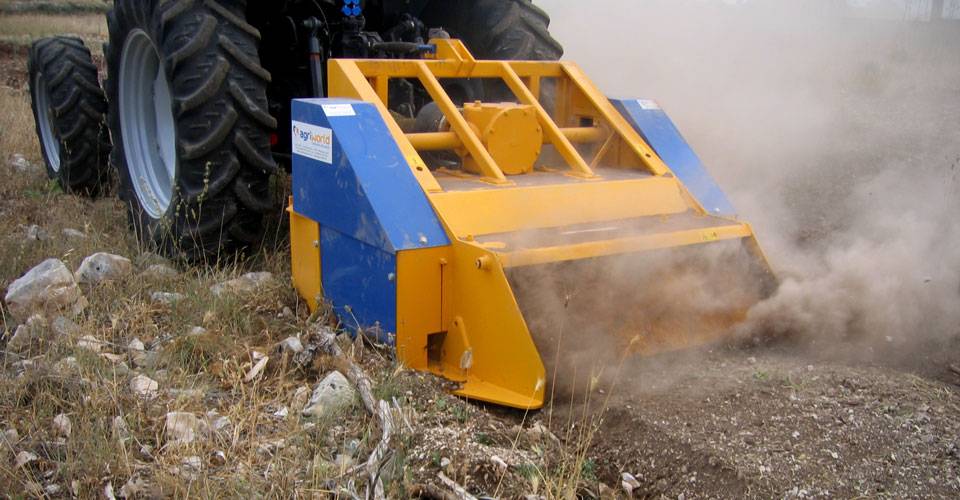 Технические характеристики:Модели2FSU-090.8Необходимая мощность, л.с.60-80рабочая ширина, мм920Ширина ротора, мм580рабочая глубина, мм200ВОМ, об/мин540Вес, кг970